                                  ICIDA-2023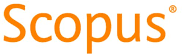 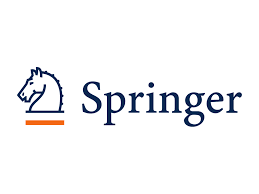 2nd International Conference on Innovations in Data AnalyticsOrganized byEminent College of Management and Technology (ECMT), West Bengal, India in collaboration with International Knowledge Research Foundation (IKRF)Technically Sponsored by:Scientific Innovation Research Group (SIRG), EgyptScientific Research Group in Egypt (SRGE), EgyptSETIT Research Lab.  Sfax University –TunisiaCI2S lab, Buenos Aires, Argentina                                  29th -30th November, 2023 (Hybrid Mode)              ************** CALL FOR PAPERS **************         Conference Website:  http://icida.ikrf.in  SPECIAL SESSIONEmerging Technologies and its ApplicationsSESSION ORGANIZERS:SESSION DESCRIPTION:In Internet of Things (IoT) contexts, block chain has demonstrated a significant potential to construct confidence and agreement systems without the intervention of a third party. Machines also made important contributions to AI, resulting in substantial automation in all fields. Wireless Big Data refers to the massive volume of data generated, analyzed, and stored in wireless networks by wireless devices and users. While the integration of cloud infrastructure, Block chain, IoT, Machine Learning, and Big data for smart wireless networks is fraught with complications, some are to be expected. This special session's goal is to create an interactive venue for scholars to share ideas and innovative methodologies.PUBLICATION AND SUBMISSION PROCEDUREThe conference aims at carrying out double-blind review process. The papers submitted by the authors will be assessed based on their technical suitability, the scope of work, plagiarism, novelty, clarity, completeness, relevance, significance, and research contribution. The conference proceedings will be published in Springer Lecture Notes in Networks and System (LNNS) Series, now indexed by: ISI Proceedings, DBLP. Ulrich's, EI-Compendex, SCOPUS, Zentralblatt Math, MetaPress,  Springerlink. Some of the selected high-quality papers of ICIDA 2023 with extended versions will be published in any one of the reputed journals (indexed by SCOPUS, SCIE, ACM Digital Library, DBLP, WOS) from International Publishers.Paper submission system of easy chair: https://cmt3.research.microsoft.com/ICIDA2023NOTE: While submitting the paper in this special session, please specify [Emerging Technologies and its Applications] at the top (above paper title) of the first page of your paper.DEADLINE TO REMEMBER: 30th July 2023* * * * * *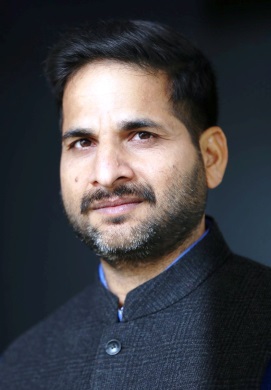 Dr. Kaushal KishorAssociate Professor, Information Technology,ABES Institute of Technology, Ghaziabad kaushal.rastogi07@gmail.com, kaushal.kishor@abesit.in